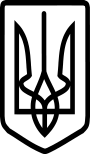 УКРАЇНАВиконавчий комітет Нововолинської міської радиВолинської областіР І Ш Е Н Н Явід 15 квітня  2021 року  № 128м. НововолинськПро адреси  об’єктівнерухомого майна Розглянувши заяви гр.гр. Дзяйла М.П., Перунової Л.М. та  Бориса А.Г.  щодо адрес об’єктів нерухомого майна, відповідно до  Порядку державної реєстрації прав на нерухоме майно та їх обтяжень, затвердженого постановою Кабінету Міністрів України від 25 грудня 2015 р. № 1127 «Про державну реєстрацію речових прав на нерухоме майно та їх обтяжень», ст. 263, ст. 265 Закону України «Про регулювання містобудівної діяльності", та п.п. 2 п. б                  ст. 31, 40 Закону України “Про місцеве самоврядування в Україні”, виконавчий комітет міської радиВ И Р І Ш И В :1. Присвоїти адреси наступним об’єктам нерухомого майна:1.1. Об’єкту нерухомого майна – квартирі, яка утворилася шляхом реконструкції індивідуального житлового будинку Дзяйлом Миколою Петровичем (Повідомлення про початок будівельних робіт, реєстраційний номер: ВЛ051201229637, дата реєстрації: 29.12.2020), кадастровий номер земельної ділянки: 0710700000:02:006:0029,  присвоїти адресу: Україна, Волинська область, Володимир-Волинський район,                             м. Нововолинськ, провул. Новий, 4,  квартира 1.1.2. Об’єкту нерухомого майна – квартирі, яка утворилася шляхом реконструкції індивідуального житлового будинку Перуновою Лілею Михайлівною (Повідомлення про початок будівельних робіт, реєстраційний номер: ВЛ051201229637, дата реєстрації: 29.12.2020), кадастровий номер земельної ділянки: 0710700000:02:006:0033, присвоїти адресу: Україна, Волинська область, Володимир-Волинський район,                             м. Нововолинськ, провул. Новий, 4,  квартира 2.1.3. Об’єкту нерухомого майна – авторемонтній майстерні з мийкою автомобілів, яка належить гр. Борису Андрію Григоровичу згідно договору дарування нежитлового приміщення від 07.06.2017 р., посвідченого приватним нотаріусом Нововолинського міського нотаріального округу Бобак Ж.С. і зареєстрованого в реєстрі за № 621, кадастровий номер земельної ділянки: 0710700000:03:005:0097, присвоїти адресу:Україна, Волинська область, Володимир-Волинський район,                             м. Нововолинськ, вул. Шахтарська, 26-В.1.4. Об’єкту нерухомого майна – нежитловому приміщенню - будинку, який належить гр. Борису Андрію Григоровичу згідно договору дарування нежитлового приміщення від 07.06.2017 р., посвідченого приватним нотаріусом Нововолинського міського нотаріального округу Бобак Ж.С. і зареєстрованого в реєстрі за № 620, кадастровий номер земельної ділянки: 0710700000:03:005:0096, присвоїти адресу: Україна, Волинська область, Володимир-Волинський район,                             м. Нововолинськ, вул. Шахтарська, 26-Г.2. Контроль за виконанням даного рішення покласти на заступника міського  голови з питань діяльності виконавчих органів Громика О.І.Міський  голова                                                                                   Б.С. КарпусВісьтак 33441